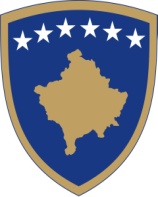 Republika e KosovësRepublika Kosova-Republic of KosovoQeveria - Vlada - Government Ministria e Administrimit të Pushtetit LokalMinistarstvo Administracije Lokalne SamoupraveMinistry of Local Government Administration                                                                                                                                               07.05.2019   NJOFTIMBazuar në paragrafin 4 të nenit 22 të Rregullores Nr.02/2010 për Procedurat e Rekrutimit në Shërbimin Civil  anulohet konkursi për poziten Udhëheqësi i Divizioni për Prokurim i shpallur me datë 19.04.2019 deri me datë 02.05.2019. Divizioni i Burimeve Njerëzore/MAPLOBAVAŠTENJENa osnovu stava 4, člana 22, Uredbe br. 02/2010 o procedurama rekrutisanja civilne sluzbe poništava se konkurs za položaj rukovodioca Odseka za javnu nabavku objavljen dana, 19.04.2019 do 02.05.2019. Odsek za ljudske resurse/MALS